---Meeting Minutes---If you are unable to attend, please call 235-8931.  Thank you!If you have any questions about Policy Council or need a ride please contact theFamily Advocate at your site:Central Center:		Sam LaLonde, Family Advocate		235-8931Early Head Start Center:	Sheyenne Hill, Family Advocate		298-6758Lisbon Center:		Jill Bergeman, Health/Family Advocate	683-3133North Center:		Ashley Braaten   Health/Family Advocate	235-8898South Center:		Alyssa Keller, Family Advocate		364-9331Wahpeton Center:		Barb Buck, Health/Family Advocate		642-9825West Center:		Emily Schmiess/Jess Zimmer Health/Family	282-3351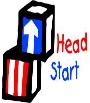 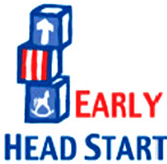 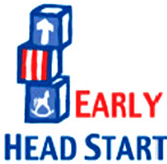 SENDCAA Head Start Birth to FivePolicy CouncilTuesday, April 18, 20175:00 – 6:00 PMCentral Site Conference Room3233 South University Drive (use west entrance)WelcomeAlicia CCall to Order 6:16 pm Alicia CRoll Call – Introductions & Declaration of Quorum or Lack ThereofAmanda-West PDSarah- Wahpeton PDMaryan- West PDAlicia- South PDDanielle- Central FDAngie- Anne CarlsonHolly-FPS Lynette- SENDCAA Board MemberLindsey- staffRebecca- staffQuorum not meet 7 of 14 voting members presentAlicia CReview of previous months minutes & Motion to ApproveAll members reviewed the minutes from last month’s meeting. Motion to approve the previous meeting’s minutes made by Danielle and seconded by Alicia.  Alicia CFinancial ReportUSDAIn-KindMembers were given the financial reports for the last month and asked to review them.  A summary statement was read to members that we were slightly over on our budget but that the summer months will help even those numbers out.  Lindsey OParent Earnings ReportThe Parent Earning amount was shared with present members.  A proposal to use the funds to buy every child a book to read over the summer to prevent a common regression slide was presented by staff and approved by present members.Lindsey OMotion to Approve New HiresNo new hires or resignations this month.Lindsey OCommunity Assessment and Motion to ApproveLindsey reviewed the results of the community Assessment and offered to answer any further questions about the results or process.Motion to approve the Community Assessment made by Sarah and seconded by Maryan.  Lindsey OGrant Goals UpdateGoals have mostly been accomplished at this point little progress to update on.  Lindsey will be sharing an update on the upcoming grant process next month.  Lindsey OProgram UpdatesLindsey read through updates on the various component areas at Head Start Birth to Five.Lindsey OSpring PicnicWe discussed the option of using Parent Earnings account to fund an end of the year picnic.  A date of May 11 at 3:45 was decided.  Rebecca is going to look into the availability of Lindenwood Park.  Members decided on a brownie sundae bar instead of an ice cream sundae bar due to cold weather last year.  Members did not think the door prize options Head Start currently had were enough to draw in families, members were going to look into the possibility of getting bikes from donors.  Rebecca NAdjournment- 6:57 pmLindsey O